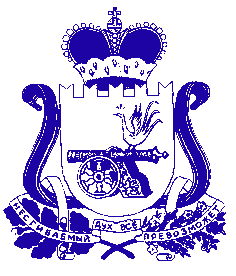 СОВЕТ ДЕПУТАТОВ  ИГОРЕВСКОГО СЕЛЬСКОГО ПОСЕЛЕНИЯ ХОЛМ-ЖИРКОВСКОГО РАЙОНА СМОЛЕНСКОЙ ОБЛАСТИ                                          Р Е Ш Е Н И Еот 28.03.2019г.         №6Об исполнении бюджета муниципального образования                       Игоревского сельского поселения Холм-Жирковского района  Смоленской области за 2018 год                 Заслушав и обсудив отчет главы муниципального образования Игоревского сельского поселения Холм-Жирковского района Смоленской области Т.А.Семеновой об исполнении бюджета Игоревского сельского поселения Холм-Жирковского района Смоленской областиРЕШИЛ:Утвердить отчет об исполнении бюджета муниципального образования Игоревского сельского поселения Холм-Жирковского района Смоленской области за 2018 год по доходам в сумме 7 798,6 тыс. рублей, по расходам  7 086,7 тыс. рублей с превышением доходов над расходами (профицит бюджета) в сумме 711,9 тыс. рублей.Утвердить показатели:доходов бюджета Игоревского сельского поселения Холм-Жирковского района Смоленской области за 2018 год по кодам классификации доходов бюджетов согласно приложению 1 к настоящему решению;расходов бюджета Игоревского сельского поселения Холм-Жирковского района Смоленской области за 2018 год по ведомственной структуре расходов бюджетов согласно приложения 2 к настоящему решению;расходов бюджета муниципального образования за 2018 год по разделам и подразделам классификации расходов бюджетов согласно приложения 3 к настоящему решению;источников финансирования дефицита бюджета муниципального образования в 2018 году по кодам классификации источников финансирования дефицитов бюджетов согласно приложения 4 к настоящему решению;Настоящее решение подлежит официальному опубликованию.Глава муниципального образования Игоревского сельского поселенияХолм-Жирковского районаСмоленской области                                                               Т.А.Семенова                                                                            Приложение 1к решению Совета Депутатов Игоревского сельского  поселения «Об исполнении бюджета муниципального образования Игоревского сельского поселения Холм-       Жирковского района Смоленской области за 2018 год»№6 от 28.03.2019г.ДОХОДЫ БЮДЖЕТА МУНИЦИПАЛЬНОГО ОБРАЗОВАНИЯ ИГОРЕВСКОГО СЕЛЬСКОГО ПОСЕЛЕНИЯ ХОЛМ-ЖИРКОВСКОГО РАЙОНА СМОЛЕНСКОЙ ОБЛАСТИ ЗА 2018 ГОД ПО КОДАМ КЛАССИФИКАЦИИ ДОХОДОВ БЮДЖЕТА (Рублей)                                                                                                                                           Приложение 2к решению Совета депутатов Игоревского сельского поселения «Об исполнении бюджета муниципального образования Игоревскогосельского поселения Холм-Жирковского районаСмоленской области за 2018 год»№6 от 27.03.2019гВедомственная структура расходов бюджета муниципального образования Игоревского сельского поселения Холм-Жирковского района Смоленской области за 2018 год(Рублей)Приложение 3к решению Совета депутатов Игоревскогосельского поселения «Об исполнении бюджетамуниципального образования Игоревскогосельского поселения Холм-Жирковского района Смоленской области за 2018 год»№6 от 27.03.2019Расходы местного бюджета за 2018 год по разделам и подразделам классификации расходов бюджета(Рублей) Источники финансирования дефицита бюджета Игоревского сельского поселения Холм-Жирковского района Смоленской области на 2018 год (тыс. руб.)ПОЯСНИТЕЛЬНАЯ ЗАПИСКАРезультаты деятельности субъекта бюджетной отчетностиДОХОДЫ               Доходы местного бюджета Игоревского сельского поселения Холм-Жирковского района смоленской области формируются за счет собственных доходов (налоговых и неналоговых) и безвозмездных поступлений из других бюджетов бюджетной системы.               Общая сумма доходов местного бюджета Игоревского сельского поселения Холм-Жирковского района Смоленской области за  2018 год составила 7 798 632,73 рублей или 118 % к годовым плановым значениям (6 569 900,00 рублей).              Доходы от уплаты акцизов за 2018 год исполнены в сумме 527 374,29 рублей или на 106 %, к утвержденным годовым значениям 495 800,00 рублей).              Налоговые доходы за  2018 год  исполнены в сумме 6 144 158,44 рублей или 124 % к утвержденным годовым значениям 4 947 000,00рублей.              Налога на дохода физических лиц с доходов, источником которых является налоговый агент, за исключением доходов, в отношении которых исчисление и уплата налога осуществляется в соответствии со статьями 227, 227.1 и 228 Налогового кодекса Российской Федерации поступило 5 388 656,19 рубля при плане 4 605 600,00рублей, что составило 117%.             Налога на имущество физических лиц с доходов, взимаемый по ставкам, применяемым к объектам налогообложения, расположенных в границах поселений поступило  50 000,00 рублей при плане 50 071,02  рублей, что составило 99%.            Земельного налога с организаций, обладающих земельным участком, расположенным в границах сельских поселений поступило 536 124,00 рублей при плане164 000,00 рублей, что составило 327%.            Земельный налог с физических лиц, обладающих земельным участком, расположенным  в границах сельских поселений поступило 169 307,23 рублей при плане 127 400,00 рублей, что составило 133%           Неналоговых доходов за 2018 год не поступало.                Поступление безвозмездных источников             В местный бюджет Игоревского сельского поселения Холм-Жирковского района Смоленской области за 2018 год дотаций бюджетам поселений на выравнивание бюджетной  обеспеченности поступило 881 000,00 рублей при плане 881 000,00 рублей, что составило 100%.             Субвенций бюджетам поселений на осуществление первичного воинского учета на территориях, где отсутствуют военные комиссариаты поступило 246 100,00  рублей при плане 246 100,00 рублей, что составило 100%.РАСХОДЫ              Расходы местного бюджета Игоревского сельского поселения Холм-Жирковского района Смоленской области утверждены в размере 7 559,9 рублей. Кассовое исполнение по расходной части  за 2018 год сложились в сумме 7 086,7 рублей или 94%.ОБЩЕГОСУДАРСТВЕННЫЕ РАСХОДЫ              По разделу 01 «Общегосударственные расходы» утверждены расходы на год в сумме 2 646 716,00 рублей, кассовые расходы сложились в сумме 2 453 507,77 рублей, что составило 93%.НАЦИОНАЛЬНАЯ ОБОРОНА             По разделу 02 «Национальная оборона» утверждены расходы на год в сумме 246 100 рублей, из них на канцелярские расходы 57 902,00 рублей, на содержание работника, занимающегося первичным воинским учетом 188 198,00 рублей. Кассовые расходы за 2018 год сложились в сумме 246 100 рублей, что составило 100 % от утвержденных плановых назначений. НАЦИОНАЛЬНАЯ ЭКОНОМИКА              По разделу 04 «Национальная экономика» утверждены расходы на год в сумме 1 200 897,35 рублей. Кассовых расходов за  2018 год было произведено в сумме 1 150 721,18 рублей, или 96%.ЖИЛИЩНО-КОММУНАЛЬНОЕ ХОЗЯЙСТВО               По разделу 05 «Жилищно-коммунальное хозяйство» утверждены расходы на год в сумме 3 220 284,00 рублей. Кассовые расходы за  2018 год сложились в сумме 3 001 087,05 рублей, что составило 93%.              По разделу 0501 «Жилищное хозяйство» утверждены расходы в сумме 231 000,00 рублей, кассовые расходы за  2018 год  сложились в сумме 215 391,47 рубля, что составило 93 %.             По разделу 0502 «Коммунальное хозяйство» бюджетные ассигнования запланированы в сумме 508 100 рублей. Кассовые расходы за 2018 год сложились в сумме 455 318,1 рублей или 90%.             По разделу 0503 «Благоустройство» бюджетные ассигнования израсходованы на  94% (план 2 481 184,00 рублей, факт  2 330 377,48 рублей).КУЛЬТУРА И СПОРТ              По разделу 08 «Культура и спорт» утверждены расходы в сумме 114 000,00 рублей, за 2018 год расходы сложились в сумме 111 826,77 рублей или 98 %.СОЦИАЛЬНАЯ ПОЛИТИКА              По разделу 10 «Социальная политика» утверждены расходы в сумме 132 000,00 рублей, кассовые расходы за  2018 год сложились в сумме 123 449,82 рублей или на 94 %.ФИЗЧЕСКАЯ КУЛЬТУРА И СПОРТ              По разделу 11 «Физическая культура и спорт» утверждены расходы в сумме 0,00 на 2018 год кассовые расходы не были произведены.Из резервного фонда Администрации за 2018 год расходы былы  произведеныв сумме 10 000,00 рублей или 61% (план 16 500.00 рублей, факт 10 000,00 рублей).Глава муниципального образования Игоревского сельского поселенияХолм-Жирковского района Смоленской области                                                             Т.А.Семенова                                                                Специалист1категории                                                             К.Н.ШерченковаНаименование показателяКод дохода по бюджетной классификацииУтвержденные бюджетные назначенияИсполнено %исполненияДоходы бюджета – всего в том числе6 569 900,007 798 632,73119,00Доходы от уплаты акцизов на дизельное топливо, подлежащие распределению между бюджетами  субъектов Российской Федерации и местными бюджетами с учетом установленных дифференцированных нормативов отчислений в местные бюджеты 100 103 0223001 0000 110226 700,00234 979,69104,00Доходы от уплаты акцизов на моторные масла для дизельных и (или) карбюраторных (инжекторных) двигателей, подлежащие распределению между бюджетами  субъектов Российской Федерации и местными бюджетами с учетом установленных дифференцированных нормативов отчислений в местные бюджеты100 103 0224001 0000 1102 100,002 263,01108,00Доходы от уплаты акцизов на автомобильный бензин, подлежащие распределению между бюджетами  субъектов Российской Федерации и местными бюджетами с учетом установленных дифференцированных нормативов отчислений в местные бюджеты100 103 0225001 0000 110315 900,00342 780,38109,00Доходы от уплаты акцизов на прямогонный бензин, подлежащие распределению между бюджетами  субъектов Российской Федерации и местными бюджетами с учетом установленных дифференцированных нормативов отчислений в местные бюджеты100 103 0226001 0000 110-48 900,00-52 648,79108,00Налог на доходы физических лиц с доходов, источником которых является налоговый агент, за исключением доходов, в отношении которых исчисление и уплата налога осуществляется в соответствии со статьями 227, 227.1 и 228 Налогового кодекса Российской Федерации  182 101 0201001 1000 1104 076 673,314 859 692,01119,00Налог на доходы физических лиц с доходов,источником которых является налоговый агент,за исключением доходов,в отношении которых исчисление и уплата налога осуществляется в соответствии со статьями 227,227,1 и 228 Налогового кодекса Российской Федерации(пени по соот.платежу)182 10102010012100 110470 394,35470 394,36100,00Налог на доходы физических лиц с доходов,источником которых является налоговый агент,за исключением доходов,в отношении которых исчисление и уплата налога осуществляется в соответствии со статьями 227,227,1 и 228 Налогового кодекса Российской Федерации(суммы денежных взысканий(штрафов)по соответствующему платежу согласно законодательству Российской Федерации182 1010201001200 11055 492,8855 492,89100,00Налог на доходы физических лиц с доходов, полученных физическими лицами в соответствии со статьей 228 Налогового кодекса Российской Федерации(сумма платежа(перерасчеты,недоимка)182 10102030011000 1103 039,463 076,93101,00Налог на имущество физических лиц, взимаемый по ставкам, применяемым к объектам налогообложения, расположенных в границах поселений182 106 0103010 0000 110    50 000,0050 071.02100,00Земельный налог с организаций, обладающих земельным участком, расположенным в границах сельских поселений182 106 0603310 0000 110   254 470,00536 124,00211,00Администрация муниципального образования Игоревского сельского поселения Холм-Жирковского района Смоленской области9121 127 100,001 127 100,00100,00Дотации бюджетам сельских поселений на выравнивание бюджетной обеспеченности912 202 15001100000 151881 000,00881 000,00100,00Субвенции бюджетам сельских поселений на осуществление первичного воинского учета на территориях, где отсутствуют военные комиссариаты912 202 35118100000 1512461900,00246 100,00100,00НаименованиеКод главного распорядителя средствРаздел, подразделЦелевая статьяВид расходовУточненная роспись, планКассовый расходИсполнение, %Совет депутатов Игоревского сельского поселения Холм-Жирковского района Смоленской области912000000000000000007 559 997,357 086 692,5994,00ОБЩЕГОСУДАРСТВЕННЫЕ РАСХОДЫ912010000000000000002 646 716,002 453 507,7792,00Функционирование высшего должностного лица субъекта Российской Федерации и муниципального образования 91201020000000000000483 294,00483 294,00100,00Обеспечение деятельности Главы Администрации муниципального образования91201027700000140000483 294,00483 294,00100,00Расходы на выплаты по оплате труда работников муниципальных органов91201027700000140100483 294,00483 294,00100,00Расходы на выплату персоналу в целях обеспечения выполнения функций государственными (муниципальными) органами, казенными учреждениями, органам управления государственными внебюджетными фондами91201027700000140120483 294,00483 294,00100,00Фонд оплаты труда государственных (муниципальных) органов91201027700000140121371 194,00371 194,00100,00Начисления на выплаты по оплате труда91201027700000140129112 100,00112 100,00100,00Функционирование Правительства Российской Федерации, высших исполнительных органов государственной власти субъектов Российской Федерации, местных администраций912010400000000000002 127 846,001 951 137,7792,00Муниципальная программа «Комплексное развитие территории Игоревского сельского поселения Холм-Жирковского района Смоленской области»912010420500000000002 117 846,001 941 137,7792,00Расходы на обеспечение функций органов местного самоуправления912010420501001400002 117 846,001 941 137,7792,00Расходы на выплаты персоналу в целях обеспечения выполнения функций государственными (муниципальными) органами, казенными учреждениями, органами управления государственными внебюджетными фондами 912010420501001401001 148 296,001 148 083,0099,00Расходы на выплаты по персоналу государственных (муниципальных) нужд912010420501001401201 148 296,001 148 083,0099,00Фонд оплаты труда государственных (муниципальных) органов91201042050100140121881 948,00881 948,00100,00Начисления на выплаты по оплате труда91201042050100140129226 348,00266 135,0099,00Расходы на содержание органов местного самоуправления (за исключением расходов на выплаты по оплате труда)91201042050100140000979 550,00803 054,7782,00Закупка товаров, работ и услуг для государственных (муниципальных) нужд91201042050100140200837 550,00694 289,8583,00Иные закупки товаров, работ и услуг для обеспечения государственных (муниципальных) нужд91201042050100140240837 550,00694 289,8583,00Прочая закупка товаров, работ и услуг для обеспечения государственных (муниципальных) нужд91201042050100140244837 550,00694 289,8583,00Иные бюджетные ассигнования91201042050100140800132 000,0098 764,9275,00Уплата налогов, сборов и иных платежей91201042050100140850132 000,0098 764,9275,00Уплата налога на  имущество организаций и земельного налога912 01042050100140851110 000,0084 758,0077,00Уплата прочих налогов, сборов и иных платежей912010420501001408525 000,00      0,000,00Уплата прочих налогов, сборов и иных платежей9120104205010014085317 000,0014 006,9282,00Расходы средств резервного фонда местных администраций9120104870000000000010 000,0010 000,00100,00Закупка товаров, работ и услуг для государственных (муниципальных) нужд9120104870002888020010 000,0010 000,00100,00Иные закупки товаров, работ и услуг для обеспечения государственных (муниципальных) нужд9120104870002888024010 000,0010 000,00100,00Прочая закупка товаров, работ и услуг для обеспечения государственных муниципальных нужд9120104870002888024410 000,0010 000,00100,00Обеспечение деятельности финансовых, налоговых и таможенных органов и органов финансового (финансово-бюджетного) надзора9120106000000000000019 076,0019 076,00100,00Непрограммные расходы органов местного самоуправления9120106820000000000019 076,0019 076,00100,00Расходы бюджета Игоревского сельского поселения по передаче полномочий в бюджет муниципального района в соответствии с заключенными соглашениями912010682200П105000019 076,0019 076,00100,00Межбюджетные трансферты912010682200П105050019 076,0019 076,00100,00Иные межбюджетные трансферты912010682200П105054019 076,0019 076,00100,00Резервные фонды9120111000000000000016 500,000,000,00Резервные фонды местных администраций9120111870000000000016 500,000,000,00Расходы за счет средств резервного фонда Администрации муниципального образования9120111870002888000016 500,000,000,00Иные бюджетные ассигнования9120111870002888080016 500,000,000,00Резервные средства9120111870002888087016 500,000,000,00НАЦИОНАЛЬНАЯ ОБОРОНА91202000000000000000246 100,00246 100,00100,00Мобилизационная и вневойсковая подготовка91202030000000000000246 100,00246 100,00100,00Не программные расходы органов местного самоуправления91202038210000000000246 100,00246 100,00100,00Осуществление первичного воинского учета на территориях, где отсутствуют военные комиссариаты91202038210051180000246 100,00246 100,00100,00Расходы на выплату персоналу в целях обеспечения выполнения функций государственными (муниципальными) органами, казенными учреждениями, органами управления государственными внебюджетными фондами91202038210051180100188 198,00188 198,00100,00Расходы на выплату персоналу государственных (муниципальных) органов91202038210051180120188 198,00188 198,00100,00Фонд оплаты труда государственных (муниципальных) органов и взносы по обязательному страхованию91202038210051180121144 545,00144 545,00100,0Начисления на выплаты по оплате труда9120203821005118012943 653,0043 653,00100,00Закупка товаров, работ и услуг для государственных (муниципальных) нужд9120203821005118020057 902,0057 902,00100,0Иные закупки товаров, работ и услуг для обеспечения государственных (муниципальных) нужд9120203821005118024057 902,0057 902,00100,0Прочая закупка товаров, работ и услуг для обеспечения государственных (муниципальных) нужд9120203821005118024457 902,0057 902,00100,0НАЦИОНАЛЬНАЯ ЭКОНОМИКА912040000000000000001 200 897,351 150 721,1896,00Дорожное хозяйство (дорожные фонды)912040900000000000001 200 897,351 150 721,1896,00Муниципальная программа «Комплексное развитие территории Игоревского сельского поселения Холм-Жирковского района Смоленской области»912040920000000000001 200 897,351 150 721,1896,00Подпрограмма «Развитие улично-дорожной сети на территории Игоревского сельского поселения»912040920200000000001 200 897,351 150 721,1896,00Содержание автомобильных дорог в границах поселения за счет средств Администрации Игоревского сельского поселения912040920201206000001 200 897,351 150 721,1896,00Закупка товаров, работ и услуг для государственных (муниципальных) нужд912040920201206002001 200 897,351 150 721,1896,00Иные закупки товаров, работ и услуг для обеспечения государственных (муниципальных) нужд912040920201206002401 200 897,351 150 721,1896,00Прочая закупка товаров, работ и услуг для обеспечения государственных (муниципальных) нужд912040920201206002441 200 897,351 150 721,1896,00ЖИЛИЩНО-КОММУНАЛЬНОЕ ХОЗЯЙСТВО912050000000000000003 220 284,003 001 087,0593,00Жилищное хозяйство91205010000000000000231 000,00215 391,4793,00Муниципальная программа «Комплексное развитие территории Игоревского сельского поселения Холм-Жирковского района Смоленской области»91205012000000000000231 000,00215 391,4793,00Подпрограмма «Благоустройство территории Игоревского сельского поселении» 91205012010000000000231 000,00215 391,4793,00Обеспечение мероприятий по капитальному ремонту многоквартирных домов91205012010120520000131 000,00116 178,9589,00Закупка товаров, работ и услуг для государственных (муниципальных) нужд91205012010120520200131 000,00116 178,9589,00Иные закупки товаров, работ и услуг для государственных (муниципальных) нужд91205012010120520240131 000,00116 178,9589,00Прочая закупка товаров, работ и услуг для обеспечения государственных (муниципальных) нужд)91205012010120520244131 000,00116 178,9589,00Расходы на проведение технического ремонта муниципального жилья91205012010120740200100 000,0099 212,5299,00Закупка товаров, работ и услуг для государственных (муниципальных) нужд91205012010120740240100 000,0099 212,5299,00Иные закупки товаров, работ и услуг для государственных (муниципальных) нужд91205012010120740244100 000,0099 212,5299,00Коммунальное хозяйство91205020000000000000508 100,00455 318,1090,00Муниципальная программа «Комплексное развитие территории Игоревского сельского поселения Холм-Жирковского района Смоленской области»91205022000000000000508 100,00455 318,1090,00Подпрограмма «Благоустройство территории Игоревского сельского поселения»91205022010000000000508 100,00455 318,1090,00Расходы на мероприятия в области жилищно-коммунального хозяйства91205022010120510000470 000,00441 646,2094,00Закупка товаров, работ и услуг для государственных (муниципальных) нужд91205022010120510200470 000,00441 646,2094,00Иные закупки товаров, работ и услуг для обеспечения государственных (муниципальных) нужд91205022010120510240470 000,00441 646,2094,00Прочая закупка товаров, работ и услуг для обеспечения государственных (муниципальных) нужд91205022010120510244470 000,00441 646,2094,00Расходы на проведение мероприятий по ремонту и содержанию колодценв9120502201012078000038 100,0013 671,9036,00Закупка товаров, работ и услуг для государственных (муниципальных) нужд9120502201012078020038 100,0013 671,9036,00Иные закупки товаров, работ и услуг для обеспечения государственных (муниципальных) нужд9120502201012078024038 100,0013 671,9036,00Прочая закупка товаров, работ и услуг для обеспечения государственных (муниципальных) нужд9120502201012078024438 100,0013 671,9036,00Благоустройство912050300000000000002 481 184,002 330 377,4894,00Муниципальная программа «Комплексное развитие территории Игоревского сельского поселения Холм-Жирковского района Смоленской области»912050320000000000002 481 184,002 330 377,4894,00Подпрограмма «Благоустройство территории Игоревского сельского поселения»912050320100000002 468 184,002 330 377,4894,00Расходы на уличное освещение912050320102205400001 661 550,001 621 080,8398,00Закупка товаров, работ и услуг для государственных (муниципальных) нужд912050320102205402001 646 050,001 605 878,3598,00Иные закупки товаров, работ и услуг для обеспечения912050320102205402401 646 050,001 605 878,3598,00Прочая закупка товаров, работ и услуг для обеспечения государственных (муниципальных) нужд912050320102205402441 646 050,001 605 878,3598,00Расходы на озеленение территории91205032010220550000---Закупка товаров, работ и услуг для государственных (муниципальных) нужд91205032010220550200---Иные закупки товаров, работ и услуг для обеспечения государственных (муниципальных) нужд912 05032010220550240---Прочая закупка товаров, работ и услуг для обеспечения государственных (муниципальных) нужд9120503 2010220550244---Расходы на организацию и содержание мест захоронения9120503201022056000092 000,0052 895,0058,00Закупка товаров, работ и услуг для государственных (муниципальных) нужд9120503201022056020092 000,0052 895,0058,00Иные закупки товаров, работ и услуг для обеспечения9120503201022056024092 000,0052 895,0058,00Прочая закупка товаров, работ и услуг для обеспечения государственных (муниципальных) нужд9120503201022056024492 000,0052 895,0058,00Расходы на отлов и содержание безнадзорных животных 9120503201022057000026 400,0026 400,00100,00Закупка товаров, работ и услуг для государственных (муниципальных) нужд9120503201022057020026 400,0026 400,00100,00Иные закупки товаров, работ и услуг для обеспечения9120503201022057024026 400,0026 400,00100,00Прочая закупка товаров, работ и услуг для обеспечения государственных (муниципальных) нужд9120503201022057024426 400,0026 400,00100,00Расходы на прочие мероприятия по благоустройству поселения91205032010220580000688 234,00630 001,6592,00Закупка товаров, работ и услуг для государственных (муниципальных) нужд91205032010220580200688 234,00630 001,6592,00Иные закупки товаров, работ и услуг для обеспечения91205032010220580240688 234,00630 001,6592,00Прочая закупка товаров, работ и услуг для обеспечения государственных (муниципальных) нужд91205032010220580244688 234,00630 001,6592,00Подпрограмма «Благоустройство территории Игоревского сельского поселения»9120503206000000000013 000,000,000,00Расходы на профилактику противопожарной безопасности9120503206012072000013 000,000,000,00Закупка товаров, работ и услуг для государственных (муниципальных) нужд9120503206012072020013 000,000,000,00Иные закупки товаров, работ и услуг для обеспечения9120503206012072024013 000,000,000,00Прочая закупка товаров, работ и услуг для обеспечения государственных (муниципальных) нужд9120503206012072024413 000,000,000,00КУЛЬТУРА И СПОРТ91208000000000000000114 000,00111 826,7798,00Культура91208010000000000000114 000,00111 826,7798,00Муниципальная программа «Комплексное развитие территории Игоревского сельского поселения Холм-Жирковского района Смоленской области»91208012000000000000114 000,00111 826,7798,00Подпрограмма «Благоустройство территории Игоревского сельского поселения»91208012030000000000114 000,00111 826,7798,00Реализация мероприятий по развитию культурно-  досугового обслуживания91208012030120610000114 000,00111 826,7798,00Закупка товаров, работ и услуг для государственных (муниципальных) нужд91208012030120610200114 000,00111 826,7798,00Иные закупки товаров, работ и услуг для обеспечения91208012030120610240114 000,00111 826,7798,00Прочая закупка товаров, работ и услуг для обеспечения государственных (муниципальных) нужд91208012030120610244114 000,00111 826,7798,00СОЦИАЛЬНАЯ ПОЛИТИКА91210000000000000000132 000,00123 449,8294,00Пенсионное обеспечение91210010000000000000132 000,00123 449,8294,00Непрограммные расходы органов местного самоуправления91210018200000000000132 000,00123 449,8294,00Пенсии за выслугу лет лицам, замещавшим муниципальные должности, должности муниципальной службы (муниципальные должности муниципальной службы)91210018230070630000132 000,00123 449,8294,00Социальное обеспечение и иные выплаты населению91210018230070630300132 000,00123 449,8294,00Публичные нормативные социальные выплаты гражданам 91210018230070630310132 000,00123 449,8294,00ФИЗИЧЕСКАЯ КУЛЬТУРА И СПОРТ 91211000000000000000---Физическая культура91211010000000000000---Муниципальная программа «Комплексное развитие территории Игоревского сельского поселения Холм-Жирковского района Смоленской области»91211012000000000000---Подпрограмма «Развитие и укрепление спортивной деятельности на территории Игоревского сельского поселения»91211012040000000000---Реализация мероприятий в области спорта и физической культурыв91211012040120620---Закупка товаров, работ и услуг для государственных (муниципальных) нужд91211012040120620200---Иные закупки товаров, работ и услуг для обеспечения91211012040120620240---Прочая закупка товаров, работ и услуг для обеспечения государственных (муниципальных) нужд91211012040120620244---Наименование показателяРазделПодразделУтвержденоИсполнено% исполнененияОБЩЕГОСУДАРСТВЕННЫЕ ВОПРОСЫ01002 646 716,002 453 507,7793,00Функционирование высшего должностного лица субъекта Российской федерации0102483 294,00483 294,00100,00Функционирование правительства Российской Федерации, высших исполнительных органов государственной власти субъектов Российской Федерации, местных администраций01042 127 846,001 951 137,7792,00Обеспечение деятельности финансовых, налоговых и таможенных органов и органов финансового (финансово-бюджетного) надзора010619 076,0019 076,00100,00Резервные фонды011116 500,000,000,00НАЦИОНАЛЬНАЯ ОБОРОНА0200246 100,00246 100,00100,00Мобилизационная и вневойсковая подготовка0203246 100,00246 100,00100,00НАЦИОНАЛЬНАЯ ЭКОНОМИКА04001 200 897,351 150 721,1896,00Дорожное хозяйство (дорожные фонды)04091 200 897,351 150 721,1896,00ЖИЛИЩНО-КОММУНАЛЬНОЕ ХОЗЯЙСТВО05003 220 284,003 001 087,0593,00Жилищное хозяйство0501231 000,00215 391,4793,00Коммунальное хозяйство0502508 100,00455 318,1090,00Благоустройство05032 481 184,002 330 377,4894,00КУЛЬТУРА И СПОРТ0801114 000,00111 826,7798,00Культура0801114 000,00111 826,7798,00СОЦИАЛЬНАЯ ПОЛИТИКА1000132 000,00123 449,8294,00Пенсионное обеспечение1001132 000,00123 449,8294,00ФИЗИЧЕСКАЯ КУЛЬТУРА И СПОРТ1100---Физическая культура1101---ВСЕГО РАСХОДОВ:7 559 997,357 086 692,5994,00Приложение  4к решению Совета депутатов Игоревского сельского поселения Холм-Жирковского района Смоленской области  «Об исполнении бюджета Игоревского сельского поселения Холм-Жирковского района Смоленской области за 2018 год»№6 от 27.03.2019КодНаименование кода группы, подгруппы, статьи, вида источника финансирования дефицитов бюджетов, кода классификации операций сектора государственного управления, относящихся к источникам финансирования дефицитов бюджетовСумма12301 00 00 00 00 0000 000ИСТОЧНИКИ  ВНУТРЕННЕГО ФИНАНСИРОВАНИЯ ДЕФИЦИТОВ БЮДЖЕТОВ01 05 00 00 00 0000 000Изменение остатков средств на счетах по учету средств бюджетов990,101 05 00 00 00 0000 500Увеличение остатков средств бюджетов- 7 798,601 05 02 00 00 0000 500Увеличение прочих остатков средств бюджетов- 7 798,601 05 02 01 00 0000 510Увеличение прочих остатков денежных средств бюджетов- 7 798,601 05 02 01 10 0000 510Увеличение прочих остатков денежных средств бюджетов  сельских поселений- 7 798,601 05 00 00 00 0000 600Уменьшение остатков средств бюджетов+7 086,701 05 02 00 00 0000 600Уменьшение прочих остатков средств бюджетов+7 086,701 05 02 01 00 0000 610Уменьшение прочих остатков денежных средств бюджетов+7 086,701 05 02 01 10 0000 610Уменьшение прочих остатков денежных средств бюджетов сельских поселений+7 086,7